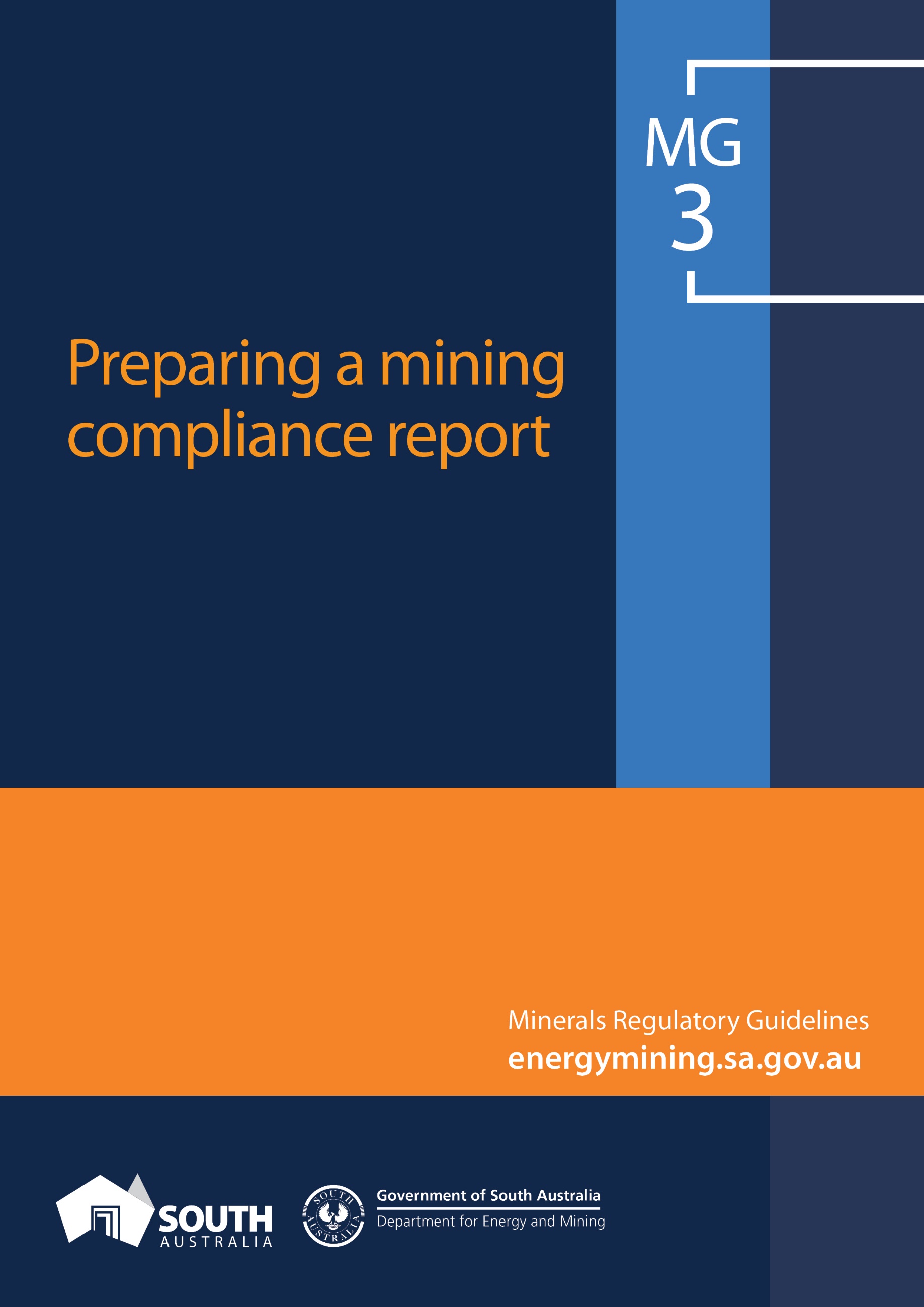 Mineral Resources Division
Department for Energy and Mining
Level 4, 11 Waymouth Street, Adelaide
GPO Box 320, Adelaide SA 5001Phone	+61 8 8463 3000
Email	DEM.Minerals@sa.gov.auwww.energymining.sa.gov.auSouth Australian Resources Information Gateway (SARIG)
map.sarig.sa.gov.au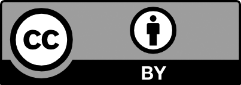 © Government of South Australia 2021
With the exception of the piping shrike emblem and where otherwise noted, this product is provided under a Creative Commons Attribution 4.0 International Licence.Disclaimer
The information contained in this guideline has been compiled by the Department for Energy and Mining (DEM) and originates from a variety of sources. Although all reasonable care has been taken in the preparation and compilation of the information, it has been provided in good faith for general information only and does not purport to be professional advice. No warranty, express or implied, is given as to the completeness, correctness, accuracy, reliability or currency of the materials.DEM and the Crown in the right of the state of South Australia do not accept responsibility for and will not be held liable to any recipient of the information for any loss or damage however caused (including negligence) which may be directly or indirectly suffered as a consequence of use of these materials. DEM reserves the right to update, amend or supplement the information from time to time at its discretion.Acknowledgement of Country
The Department for Energy and Mining acknowledges Aboriginal people as the First Nations Peoples of South Australia. We recognise and respect the cultural connections as the traditional owners and occupants of the land and waters of South Australia, and that they continue to make a unique and irreplaceable contribution to the state.Preferred way to cite this publication. Department for Energy and Mining 2021. Preparing a mining compliance report, Mineral Regulatory Guidelines MG3, Mineral Resources Division. Department for Energy and Mining, South Australia, Adelaide.ContentsPART 1 – Preparation of a mining compliance report – Guidance	4Introduction	4Public access	4Key regulatory principles	4Structure	4Requirement for submission and reporting period	5Format and submission of reports	5PART 2 – Annual compliance report for operations producing <100,000 tonnes or have RLE <$1M	61 Declaration of accuracy	92 Public liability insurance	103 Identification	114 Tenements	125 Other approvals	136 Ore reserves and mineral resources	147 Compliance with environmental outcomes/objectives and leading indicator criteria	158 Compliance with non-outcome-based tenement conditions	169 Rectification of non-compliances	1710 Disturbance and rehabilitation activities	1811 Reconciliation of native vegetation clearance	2012 Environment Protection and Biodiversity Conservation Act reporting	2213 Exempt land	2314 Complaints	2415 Changes to authorised operations and emerging environmental hazards	2516 Technical reports	2617 Voluntary information	27Appendix A Public liability insurance	28Appendix B Exploration on mining leases	29Appendix C Supporting reports	34Appendix D Example compliance with environmental outcomes/objectives and leading indicator criteria	35PART 3 – Annual compliance report for operations producing >100,000 tonnes or have RLE >$1M	381 Declaration of accuracy	412 Public liability insurance	423 Identification	434 Tenements	445 Other approvals	466 Ore reserves and mineral resources	477 Mining, processing and waste storage activities	488 Compliance with environmental outcomes/objectives and leading indicator criteria	499 Compliance with non-outcome-based tenement conditions	5010 Rectification of non-compliances	5111 Disturbance and rehabilitation activities	5212 Reconciliation of native vegetation clearance	5413 Environment Protection and Biodiversity Conservation Act reporting	5614 Exempt land	5715 Complaints	5916 Management system reviews	6017 Verification of uncertainty	6118 Changes to authorised operations and emerging environmental hazards	6219 Technical reports	6320 Voluntary information	64Appendix A Public liability insurance	65Appendix B Exploration on mining leases	66Appendix C Supporting reports	71Appendix D Example compliance with environmental outcomes/objectives and leading indicator criteria	72PART 1 – Preparation of a mining compliance report – GuidanceIntroductionA compliance report template has been developed by the Department for Energy and Mining (the department) for tenement holders preparing compliance reports for authorised operations on a mining lease (ML), miscellaneous purposes licence (MPL) and a private mine (PM). This document provides assistance and advice to help you comply with the determinations set out in the terms of reference for mining compliance reports.The determination was made under regulation 77 of the Mining Regulations 2020 (Mining Regulations). Under the Mining Act 1971 (Mining Act), it is mandatory to comply with this determination. As determinations may change at any time, always check the department website for the latest version.The tenement holder must provide the department with a mining compliance report summarising compliance monitoring activities and providing evidence that operations on the tenement are compliant with requirements of the approved program for environment protection and rehabilitation (PEPR) or mine operation plan (MOP) and lease or licence conditions. The information must be detailed and accurate, clearly demonstrating where compliance has, and has not, been met. The compliance report reassures the community, industry, government and other stakeholders that regulatory obligations are being met.Public accessTransparency is a key principle of the department’s approach to the effective and efficient regulation of the resources industry, and the department aims to provide the community with open access to relevant information on regulatory processes and decisions. It is the tenement holder’s responsibility to monitor their own compliance and demonstrate compliance to their stakeholders through public reporting. In accordance with section 15AA of the Mining Act and Schedule 1 of the Mining Regulations, mining compliance reports will be made available for public release and published on the department website.Key regulatory principlesThe compliance report template is underpinned by the department’s key regulatory principles outlined in Regulation of mineral exploration and mining in South Australia.The compliance report should:be concise and easily understood by other partiesmake clear how conclusions about compliance with environmental outcomes/objectives have been reachedbe fit for purpose and without irrelevant detailopenly disclose any non-compliancesensure that any specific uncertainties or assumptions are clearly identified in each section where relevant, rather than include a broad disclaimer on the reliability of information and conclusionsreflect that the tenement holder has full responsibility for the compliance report’s content, irrespective of who prepared the document. If it has been prepared and submitted by a third party consultant, submit written confirmation that the consultant is authorised to act as an agent on behalf of the tenement holdernot include a disclaimer on the reliability of information and conclusions, nor assert copyright on making copies of the report.StructureThe compliance report template (see Parts 2 and 3 of this document) aligns with the information required by the determinations set out in the terms of reference for mining compliance reports. The sections are interdependent, and failure to adequately complete any one section will impact on the overall document integrity.Please refer to the terms of reference for mining compliance reports when completing a compliance report. Guidance may not be provided for requirements in the terms of reference that are a clear and self-explanatory statement.Requirement for submission and reporting periodA compliance report is required for all for authorised operations on a mining lease (ML), miscellaneous purposes licence (MPL) and a private mine (PM). A compliance report must be submitted annually within 60 days of the end of each reporting period.A final compliance report must be submitted for a mineral tenement that is to be expired, surrendered, cancelled or forfeited. If the anniversary of the day the relevant mineral tenement was granted (or equivalent proclamation date for Private Mines) falls within 1 January 2021 and 30 June 2021, it has been determined that:the reporting period for the purposes of Mining Regulation 77(3)(b) will be a period commencing on 1 January 2021 and ending on the anniversary of the day on which the mineral tenement was granted in the calendar year of 2022.where there are multiple mineral tenements associated with a single operation, the reporting period will be based on the anniversary of the first granted tenement.where the tenement holder submitted a compliance report for more than one tenement under regulation 86 of the repealed Mining Regulations 2011—the date and the frequency that the tenement holder submitted reports under the repealed Mining Regulations 2011 remains.the period after the end of the reporting period for the purposes of Mining Regulation 77(4)(a) is 60 days. (i.e. submission must be made within 60 days of the end of the reporting period).Format and submission of reportsSubmissions should be made using the templates provided in Part 2 or Part 3 of this document.PART 2 – Annual compliance report for operations producing <100,000 tonnes or have RLE <$1M
If the authorised operations extract an amount less than 100,000 tonnes per annum or have a rehabilitation liability estimate (RLE), as set out in the PEPR/MOP, less than $1,000,000AUD.PART 3 – Annual compliance report for operations producing >100,000 tonnes or have RLE >$1M
If the authorised operations extract an amount exceeding 100,000 tonnes per annum or have a rehabilitation liability estimate (RLE), as set out in the PEPR/MOP, above $1,000,000AUD.A compliance report must be submitted in accordance with Mining Regulations 77(4)(b) and 77(6)(b) in the following form, unless otherwise specified by the Director of Mines or the department:Submit an electronic version of the report using the mining compliance report templates provided on the department website (this document).Submit the electronic report online through the department website.Submit as one single Acrobat PDF file.Supply Microsoft Word-compatible files if requested by the Director of Mines, the department or other authorised officers.Submit by email or in hard copy if requested by the Director of Mines or other authorised officers.Include a signed (digital signatures allowed) statement by the tenement holder declaring that the content of the report has been reviewed and is accurate.PART 2 – Annual compliance report for operations producing <100,000 tonnes or have RLE <$1MUse this template to report mining activity and compliance for all authorised operations on a mining lease (ML), miscellaneous purpose licence (MPL) and a private mine (PM) if the authorised operations extract an amount less than 100,000 tonnes per annum or have a rehabilitation liability estimate (RLE), as set out in the PEPR/MOP, less than $1,000,000AUD.Refer to the terms of reference for mining compliance reports when completing this report.Insert company mining compliance report title page and remove preceding pages and Part 3.Contents1 Declaration of accuracy	92 Public liability insurance	103 Identification	114 Tenements	125 Other approvals	136 Ore reserves and mineral resources	147 Compliance with environmental outcomes/objectives and leading indicator criteria	158 Compliance with non-outcome-based tenement conditions	169 Rectification of non-compliances	1710 Disturbance and rehabilitation activities	1811 Reconciliation of native vegetation clearance	2012 Environment Protection and Biodiversity Conservation Act reporting	2213 Exempt land	2314 Complaints	2415 Changes to authorised operations and emerging environmental hazards	2516 Technical reports	2617 Voluntary information	27Appendix A Public liability insurance	28Appendix B Exploration on mining leases	29Appendix C Supporting reports	34Appendix D Example compliance with environmental outcomes/objectives and leading indicator criteria	351 Declaration of accuracyThis report is prepared for the Department for Energy and Mining to fulfil the annual mining compliance reporting requirements for the tenements listed herein. The information contained in this report is to the best of my knowledge a true and accurate record of the mining activities and compliance status for the reporting period.2 Public liability insuranceProvide details relating to public liability insurance and attach a certificate evidencing insurance coverage as Appendix A to this compliance report. Documents provided should certify that the insurance is current.3 Identification4 TenementsUsing Table 4.1 provide a summary list and the status of currency of all tenements covered by the approved PEPR(s)/MOP(s).Table 4.1 Tenement summary5 Other approvalsUsing Table 5.1, provide a summary list and the current status of any approvals required to authorise the mining operation that are relevant to the achievement of environmental outcomes and objectives within the approved PEPR/MOP, and or compliance with the tenement conditions.5.1 Other approvals6 Ore reserves and mineral resourcesUsing Table 6.1, provide a statement of the estimated mine life.Table 6.1 Estimated mine lifeNote: There are legislative requirements for tenements holders conducting exploration activities with specific reporting requirements set down in regulation 78 of the Mining Regulations 2020. If any exploration has been undertaken during the reporting period, technical reports and data must be provided to the department in accordance with Mineral Regulatory Guidelines MG13 Mineral exploration reporting guidelines for South Australia.7 Compliance with environmental outcomes/objectives and leading indicator criteriaUsing Table 7.1, provide a statement that operations were, or were not, compliant with each environmental outcome/objective (including mine completion outcomes/objectives) specified in the tenement conditions or approved PEPR/MOP. The statement must be supported by a summary of measurement criteria data that clearly demonstrates the conclusion that the environmental outcome/objective was (or was not) fully achieved.Summarise data relating to any leading indicator criteria in the approved PEPR/MOP. If any leading indicator criteria have been, or will become, relevant to the operation of any control strategy, the report must state the actions that were taken and if the relevant controls strategies continue to be effective.Where instances of noncompliance with the relevant environmental outcomes/objectives in either the approved PEPR/MOP or tenement conditions have occurred during the current reporting period, also complete Table 9.1.Table 7.1 Compliance with environmental outcomes8 Compliance with non-outcome-based tenement conditionsUsing Table 8.1, provide a statement on the compliance status of any tenement conditions of the lease or licence that do not relate to an environmental outcome in the approved PEPR. Provide evidence to support the statement of compliance.This section is not relevant to Private Mines.Table 8.1 Compliance with non-outcome-based tenement conditionsIf instances of noncompliance with the relevant tenement conditions have occurred during the current reporting period, also complete Table 9.1.9 Rectification of non-compliancesWhere instances of non-compliance have occurred during the reporting period, complete Table 9.1.Table 9.1 Rectification of non-compliances10 Disturbance and rehabilitation activitiesUsing the tables below, provide a summary of the disturbance and rehabilitation activities. A plan should be included if there was an increase or decrease to the disturbance footprint during the reporting period.Table 10.1 Disturbance activitiesTable 10.2 Rehabilitation activitiesInsert map or plan showing the disturbance and rehabilitation that has occurred during the reporting period.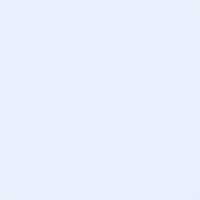 11 Reconciliation of native vegetation clearanceIf the PEPR/MOP includes an approved native vegetation management plan (NVMP) for the clearance of native vegetation under the Native Vegetation Act 1991, detail, using tables, text and figures as required:the approved maximum native vegetation clearance, as described in the PEPR/MOP (in hectares and shown on a plan)the amount of native vegetation cleared in the reporting period (in hectares and shown on a plan)the total amount cleared to dateany payment made to the Native Vegetation Council within the reporting periodan estimated amount proposed to be cleared in the next reporting periodprovision of information, including annual monitoring and progress reports to demonstrate compliance with the NVMP where the Significant Environmental Benefit (SEB) is being provided by the tenement holder or mine operator with an on-ground SEB offset. Insert map, plan or figure showing the amount of approved maximum native vegetation clearance and amount of native vegetation cleared in the reporting period.12 Environment Protection and Biodiversity Conservation Act reportingUsing Table 12.1, where the tenement was the subject of an approval under the Commonwealth Environment Protection and Biodiversity Conservation Act 1999 (EPBC Act), include a summary report demonstrating compliance with all EPBC Act approval conditions.Table 12.1 Environment Protection and Biodiversity Conservation Act reporting13 Exempt landUsing Table 13.1, provide:a statement that all waivers for land relevant to the mining operation are in place and compliant with exempt land provisions, in accordance with Section 9 of the Mining Act 1971.an update on whether notice has been given to the Mining Registrar that an exempt land agreement has been entered into. Table 13.1 Exempt land statement14 ComplaintsUsing Table 14.1, provide a summary of any complaints received during the reporting period and how they were resolved.Table 14.1 Complaints15 Changes to authorised operations and emerging environmental hazardsUsing Table 15.1, for the reporting period, provide a summary list of:any change(s) to authorised operations submitted as a review of a PEPR or MOP or submitted as a change notification in accordance with the terms of reference for change in operations application.any PEPR or MOP approvals.any changes to the tenement terms and conditions approved for the reporting period.Table 15.1 Changes to authorised operations16 Technical reportsUsing Table 16.1, provide a summary list of all technical data, studies and reports generated during the reporting period that support the achievement of tenement conditions and environmental outcomes and objectives in the approved PEPR or MOP.Table 16.1 Technical reports17 Voluntary informationUsing the tables below, provide a summary list of additional information beyond the minimum required by legislation to demonstrate compliance. Inclusion of this information will enhance stakeholder relationships, maintain a social licence to operate and is strongly recommended.Table 17.1 Voluntary informationTable 17.2 Community engagementAppendix A Public liability insuranceAttach a certificate of insurance coverage. Documents should certify that insurance is current.Appendix B Exploration on mining leasesComplete this appendix for all exploration on mining leases.B1 Exploration activities, exploration rehabilitation, exploration liabilities on the mining leaseIf no to all of above, no further information on exploration activities is required.B2 Summary of exploration activities and status of rehabilitationUsing Table B2.1, provide a summary of all exploration activities and the rehabilitation status of all exploration sites at the end of the current reporting period.Table B2.1 Summary of exploration activitiesUsing Tables B2.2 to B2.4 (where applicable), detail the location and rehabilitation status of all exploration sites during the current reporting period and unrehabilitated sites from previous reporting periods.Table B2.2 Drillhole or site rehabilitation status* AC aircore or vacuum; RM rotary mud; RC reverse circulation; RAB rotary air blast; D diamond; P percussion; V vibracore; O other.† C drillsite completely rehabilitated; N no rehabilitation completed; PR partial rehabilitation – specify remaining rehabilitation to be completed within the comments section.Table B2.3 Access track or drill line rehabilitation statusTable B2.4 Costean rehabilitation statusSummarise rehabilitation activities planned for the next reporting period.Using Table B2.5, demonstrate how drillholes that intersect a single confined aquifer, multiple aquifers or artesian aquifers were abandoned in accordance with Information Sheet M21 Mineral exploration drillholes – general specifications for construction and abandonment.Table B2.5 Drillhole abandonment summaryProvide a drillhole abandonment or completion diagram(s).B3 PhotosUsing Table B3.1, include representative photos to demonstrate compliance with approved environmental outcomes. Ensure that all information about each photo is completed.Table B3.1 Photo monitoring – duplicate table as requiredB4 MapsUsing Table B4.1, provide appropriate map(s) of all exploration activities conducted. Include all activities conducted during this reporting and previous reporting periods, and the rehabilitation status of each site (drillholes, tracks or drill traverses, costeans or trenches). Ensure that all information about each map is completed.Table B4.1 Maps showing exploration activitiesAppendix C Supporting reportsSupporting reports must be included in the compliance report if detailed information regarding monitoring, investigations and technical reports are required to demonstrate compliance with environmental outcomes and objectives –including mine completion outcomes and objectives. Follow these keys in the preparation of supporting reports:When appending a technical report, include a summary of the main findings and conclusions. Link conclusions back to the approved PEPR or MOP and the relevant environmental outcome, objective or tenement conditions.Where large sets of data have been collected, use charts and tables to summarise findings.Graphic representations of the data must clearly display labels, units and values.Appendix D Example compliance with environmental outcomes/objectives and leading indicator criteriaTable D.1 Compliance with environmental outcomes/objectives – example onlyTable D.2 Compliance with environmental outcomes/objectives – example onlyPART 3 – Annual compliance report for operations producing >100,000 tonnes or have RLE >$1MUse this template to report mining activity and compliance for all authorised operations on a mining lease (ML), miscellaneous purpose licence (MPL) and a private mine (PM) if the authorised operations extract an amount exceeding 100,000 tonnes per annum or have a rehabilitation liability estimate (RLE), as set out in the PEPR/MOP, above $1,000,000AUD.Refer to the terms of reference for mining compliance reports when completing this report.Insert company mining compliance report title page and remove Parts 1 and 2.Contents1 Declaration of accuracy	412 Public liability insurance	423 Identification	434 Tenements	445 Other approvals	466 Ore reserves and mineral resources	477 Mining, processing and waste storage activities	488 Compliance with environmental outcomes/objectives and leading indicator criteria	499 Compliance with non-outcome-based tenement conditions	5010 Rectification of non-compliances	5111 Disturbance and rehabilitation activities	5212 Reconciliation of native vegetation clearance	5413 Environment Protection and Biodiversity Conservation Act reporting	5614 Exempt land	5715 Complaints	5916 Management system reviews	6017 Verification of uncertainty	6118 Changes to authorised operations and emerging environmental hazards	6219 Technical reports	6320 Voluntary information	64Appendix A Public liability insurance	65Appendix B Exploration on mining leases	66Appendix C Supporting reports	71Appendix D Example compliance with environmental outcomes/objectives and leading indicator criteria	721 Declaration of accuracyThis report is prepared for the Department for Energy and Mining to fulfil the annual mining compliance reporting requirements for the tenements listed herein. The information contained in this report is to the best of my knowledge a true and accurate record of the mining activities and compliance status for the reporting period.2 Public liability insuranceProvide details relating to public liability insurance and attach a certificate evidencing insurance coverage as Appendix A to this compliance report. Documents provided should certify that the insurance is current.3 Identification4 TenementsUsing Table 4.1 provide a summary list and the status of currency of all tenements covered by the approved PEPR(s)/MOP(s).Table 4.1 Tenement summaryProvide a plan(s) of the mining operation showing all tenement boundaries covered by the approved PEPR/MOP. Ensure all maps and plans conform to the standards specified within the terms of reference for mining compliance reports.Click below to insert plan(s).5 Other approvalsUsing Table 5.1, provide a summary list and the current status of any approvals required to authorise the mining operation that are relevant to the achievement of environmental outcomes and objectives within the approved PEPR/MOP, and or compliance with the tenement conditions.5.1 Other approvals6 Ore reserves and mineral resourcesUsing Table 6.1, provide a statement of the estimated mine life.Table 6.1 Estimated mine lifeNote: There are legislative requirements for tenements holders conducting exploration activities with specific reporting requirements set down in regulation 78 of the Mining Regulations 2020. If any exploration has been undertaken during the reporting period, technical reports and data must be provided to the department in accordance with Mineral Regulatory Guidelines MG13 Mineral exploration reporting guidelines for South Australia.Provide, using tables and text as required:a statement of the current mineral resource and ore reserve estimates in the tenement area, broken down by individual deposits where possible. Reporting should be compliant with Joint Ore Reserve Committee standards or equivalent international codes accepted by the Committee for Mineral Reserves International Reporting Standards. If mineral resources or ore reserves reporting is outside the scope of these codes, provide a brief description of the basis of the estimates, to the satisfaction of the department, including demonstration that the resource continues to be economically mined at current commodity prices.a statement of any change in the mineral resource and ore reserves from those that form the basis for the mining operation in the approved PEPR.a summary of any new delineation or exploration drilling activities on the tenement, or any other potential sources of ore, such as from nearby mines, that may have a significant effect on the future production levels and mine life.a summary of exploration details, included in Appendix B, using the exploration on mining leases template.7 Mining, processing and waste storage activitiesUsing the tables below provide:a summary of the quantity of ore mined and processed in the reporting period, and the expected quantity to be mined and processed in the next reporting period.a summary of the quantity of ore currently stockpiled on the tenement, the amount of concentrate or other products exported from the tenement in the reporting period, and the amount expected to be exported in the next reporting period.a summary of the amount of overburden or waste mined during the reporting period, the amount of overburden or waste to be mined during the next period and the amount of overburden or waste mined since commencement of mining operations.Table 7.1 Ore miningTable 7.2 Ore processingTable 7.3 Concentrate or other product exportedTable 7.4 Overburden or waste mined8 Compliance with environmental outcomes/objectives and leading indicator criteriaUsing Table 8.1, provide a statement that operations were, or were not, compliant with each environmental outcome/objective (including mine completion outcomes/objectives) specified in the tenement conditions or approved PEPR/MOP. The statement must be supported by a summary of measurement criteria data that clearly demonstrates the conclusion that the environmental outcome/objective was (or was not) fully achieved.Summarise data relating to any leading indicator criteria in the approved PEPR/MOP. If any leading indicator criteria have been, or will become, relevant to the operation of any control strategy, the report must state the actions that were taken and if the relevant controls strategies continue to be effective.Where instances of noncompliance with the relevant environmental outcomes/objectives in either the approved PEPR/MOP or tenement conditions have occurred during the current reporting period, also complete Table 10.1.Table 8.1 Compliance with environmental outcomes9 Compliance with non-outcome-based tenement conditionsUsing Table 9.1, provide a statement on the compliance status of any tenement conditions of the lease or licence that do not relate to an environmental outcome in the approved PEPR. Provide evidence to support the statement of compliance.This section is not relevant to Private Mines. Table 9.1 Compliance with non-outcome-based tenement conditionsIf instances of noncompliance with the relevant tenement conditions have occurred during the current reporting period, also complete Table 10.1.10 Rectification of non-compliancesWhere instances of non-compliance have occurred during the reporting period, complete Table 10.1.Table 9.1 Rectification of non-compliances11 Disturbance and rehabilitation activitiesUsing the tables below, provide a summary of the disturbance and rehabilitation activities. A plan should be included if there was an increase or decrease to the disturbance footprint during the reporting period.Table 11.1 Disturbance activitiesTable 11.2 Rehabilitation activitiesInsert map or plan showing the disturbance and rehabilitation that has occurred during the reporting period.12 Reconciliation of native vegetation clearanceIf the PEPR/MOP includes an approved native vegetation management plan (NVMP) for the clearance of native vegetation under the Native Vegetation Act 1991, detail, using tables, text and figures as required:the approved maximum native vegetation clearance, as described in the PEPR/MOP (in hectares and shown on a plan)the amount of native vegetation cleared in the reporting period (in hectares and shown on a plan)the total amount cleared to dateany payment made to the Native Vegetation Council within the reporting periodan estimated amount proposed to be cleared in the next reporting periodprovision of information, including annual monitoring and progress reports to demonstrate compliance with the NVMP where the Significant Environmental Benefit (SEB) is being provided by the tenement holder or mine operator with an on-ground SEB offset. Insert map, plan or figure showing the amount of approved maximum native vegetation clearance and amount of native vegetation cleared in the reporting period.13 Environment Protection and Biodiversity Conservation Act reportingUsing Table 13.1, where the tenement was the subject of an approval under the Commonwealth Environment Protection and Biodiversity Conservation Act 1999 (EPBC Act), include a summary report demonstrating compliance with all EPBC Act approval conditions.Table 13.1 Environment Protection and Biodiversity Conservation Act reporting14 Exempt landUsing Table 14.1, provide:a statement that all waivers for land relevant to the mining operation are in place and compliant with exempt land provisions, in accordance with Section 9 of the Mining Act 1971.an update on whether notice has been given to the Mining Registrar that an exempt land agreement has been entered into. Table 14.1 Exempt land statementUsing Table 14.2, provide the status of exempt land, and a plan showing all exempt land relevant to the mining operations. The plan must detail the extent of mining operations at the end of the reporting period.Table 14.2 Exempt land status15 ComplaintsUsing Table 15.1, provide a summary of any complaints received during the reporting period and how they were resolved.Table 15.1 Complaints16 Management system reviewsUsing Table 16.1, provide a summary of any management system reviews undertaken during the reporting period to ensure compliance with relevant tenement conditions and environmental outcomes and objectives – including mine completion outcomes and objectives.Table 16.1 Management system reviews17 Verification of uncertaintyUsing Table 17.1, provide:a description and status of works undertaken or proposed during the reporting period to address any identified uncertainties or assumptions made in the approved PEPR or MOP.a description and status of works undertaken or proposed during the reporting period to address any additional uncertainties or assumptions identified since the PEPR or MOP was approved.Table 17.1 Verification of uncertainty18 Changes to authorised operations and emerging environmental hazardsUsing Table 18.1, for the reporting period, provide a summary list of:any change(s) to authorised operations submitted as a review of a PEPR or MOP or submitted as a change notification in accordance with the terms of reference for change in operations application.any PEPR or MOP approvals.any changes to the tenement terms and conditions approved for the reporting period.Table 18.1 Changes to authorised operations19 Technical reportsUsing Table 19.1, provide a summary list of all technical data, studies and reports generated during the reporting period that support the achievement of tenement conditions and environmental outcomes and objectives in the approved PEPR or MOP.Table 19.1 Technical reports20 Voluntary informationUsing the tables below, provide a summary list of additional information beyond the minimum required by legislation to demonstrate compliance. Inclusion of this information will enhance stakeholder relationships, maintain a social licence to operate and is strongly recommended.Table 20.1 Voluntary informationTable 20.2 Community engagementAppendix A Public liability insuranceAttach a certificate of insurance coverage. Documents should certify that insurance is current.Appendix B Exploration on mining leasesComplete this appendix for all exploration on mining leases.B1 Exploration activities, exploration rehabilitation, exploration liabilities on the mining leaseIf no to all of above, no further information on exploration activities is required.B2 Summary of exploration activities and status of rehabilitationUsing Table B2.1, provide a summary of all exploration activities and the rehabilitation status of all exploration sites at the end of the current reporting period.Table B2.1 Summary of exploration activitiesUsing Tables B2.2 to B2.4 (where applicable), detail the location and rehabilitation status of all exploration sites during the current reporting period and unrehabilitated sites from previous reporting periods.Table B2.2 Drillhole or site rehabilitation status* AC aircore or vacuum; RM rotary mud; RC reverse circulation; RAB rotary air blast; D diamond; P percussion; V vibracore; O other.† C drillsite completely rehabilitated; N no rehabilitation completed; PR partial rehabilitation – specify remaining rehabilitation to be completed within the comments section.Table B2.3 Access track or drill line rehabilitation statusTable B2.4 Costean rehabilitation statusSummarise rehabilitation activities planned for the next reporting period.Using Table B2.5, demonstrate how drillholes that intersect a single confined aquifer, multiple aquifers or artesian aquifers were abandoned in accordance with Information Sheet M21 Mineral exploration drillholes – general specifications for construction and abandonment.Table B2.5 Drillhole abandonment summaryProvide a drillhole abandonment or completion diagram(s).B3 PhotosUsing Table B3.1, include representative photos to demonstrate compliance with approved environmental outcomes. Ensure that all information about each photo is completed.Table B3.1 Photo monitoring – duplicate table as requiredB4 MapsUsing Table B4.1, provide appropriate map(s) of all exploration activities conducted. Include all activities conducted during this reporting and previous reporting periods, and the rehabilitation status of each site (drillholes, tracks or drill traverses, costeans or trenches). Ensure that all information about each map is completed.Table B4.1 Maps showing exploration activitiesAppendix C Supporting reportsSupporting reports must be included in the compliance report if detailed information regarding monitoring, investigations and technical reports are required to demonstrate compliance with environmental outcomes and objectives –including mine completion outcomes and objectives. Follow these keys in the preparation of supporting reports:When appending a technical report, include a summary of the main findings and conclusions. Link conclusions back to the approved PEPR or MOP and the relevant environmental outcome, objective or tenement conditions.Where large sets of data have been collected, use charts and tables to summarise findings.Graphic representations of the data must clearly display labels, units and values.Appendix D Example compliance with environmental outcomes/objectives and leading indicator criteriaTable D.1 Compliance with environmental outcomes/objectives – example onlyTable D.2 Compliance with environmental outcomes/objectives – example onlyDateCommentMarch 2005First published as Guidelines for miners: preparation of a compliance report for non-extractive operations (regulation 86) in South Australia.December 2020Updated in line with Mining Regulations 2020.June 2021Reporting separated into Parts 2 and 3 dependent on production volume and rehabilitation liability estimate.August 2021Formatting updates.NamePositionCompany or agentSignatureDateSummary of steps undertaken to review the compliance report to ensure its accuracyMine name(s)Tenement holder(s)Operating company(s)Tenement number(s)Program for environment protection and rehabilitation PEPR(s) or mine operation plan (MOP) documentPEPR/MOP no.(s)Program for environment protection and rehabilitation PEPR(s) or mine operation plan (MOP) documentPEPR(s)/MOP approval dateSite contactNameEmailPhoneLocation detailsReporting periodFrom From To To Compliance report submission dateTenementTenement grant dateTenement expiry dateStatus of currencyApproval documentRegulatory authority or otherSupporting documentsRelevant environmental outcome/objective or tenement conditionStatus of currencyEstimated mine life (years)NotesNotesTenement condition and numberCompliance statusEvidence demonstrating compliance with tenement conditionWhere non-compliances under regulation 79 of the Mining Regulations 2020 have previously been reported in compliance reports and not fully rectified at the time of reporting, a status update to assess the effectiveness of rectification must be provided.Summarise actions being undertaken to rectify previous non-compliances. If unable to demonstrate compliance, state reasons relevance of the outcome/objective and measurement criteria to the current risk profile of the project or current stage of the project.AreaDescription of disturbance activity carried out during the reporting periodAmount of land disturbed during the reporting period (hectares)Total area disturbed (hectares)TotalAreaDescription of rehabilitation works carried out during the reporting periodAmount of land rehabilitated during the reporting period (hectares)Estimated amount of land to be rehabilitated in the next reporting period (hectares)Total amount of land where rehabilitation works are completed (hectares)TotalStrategies implemented to avoid or minimise disturbanceProvide a summary of any potential improvements learned from previous rehabilitation activitiesDate of complaintNature of the complaintComplaint related to a noncomplianceWhat action was taken to address the complaint (or yet to be taken)Resolution dateDescription of change to existing mining operationDate submitted to the departmentDepartment responseDate accepted by the departmentCurrent status at the end of the reporting periodProvide a description of any new or emerging environmental hazards that apply, or appear to be arising, in relation to mining operationsReport titleAuthor(s)ItemDescriptionCommunity or wider environment support activitiesDescriptionHave any exploration activities been conducted during the current reporting period?Yes or noIf yes, complete all sections of Appendix B.Have rehabilitation activities been undertaken during the reporting period?Yes or noIf yes, complete all sections of Appendix B.Is there any outstanding rehabilitation from current or previous reporting periods to be undertaken?Yes or noIf yes, complete all sections of Appendix B.Tenement numberProgram notification submit dateDrillholes or sitesRehabilitated drill sitesDrill lines / access tracksDrill line/access track length (km)CosteansCosteans rehabilitatedCommentsTenement numberProgram notification submit dateDrillholes or sitesDate drilledDrilling method*Hole depth (m)Number of sumps and dimensionsDrill pad size (m2)Easting (GDA 94)Northing (GDA 94)ZoneRehabilitation dateStatus†Planned rehabilitation dateCommentsTenement numberProgram notification submit dateTrack identificationTracks or lines created (km)Rehabilitated tracks or lines (km)Area of disturbance (ha or m2)Rehabilitation dateRehabilitation methodTracks or lines to be rehabilitated (km)Planned rehabilitation dateCommentsTenement numberProgram notification submit dateCostean identificationDate excavatedDimensions (length, width, depth)Total area of disturbanceEasting (GDA2020)Northing (GDA2020)ZoneRehabilitation statusCostean rehabilitation datePlanned rehabilitation dateCommentsTenement numberDrillholeAquifer(s) intersected?Backfilling requirementsTotal depth (m)Drilling completion dateAquifer formation nameAquifer interval (m)Type of aquifer(s) intersectedCementing interval (m)CommentsAspectTenement(s)Compliance statusEnvironmental outcome/objectiveEnvironmental outcome/objectiveEnvironmental outcome/objectiveTenement conditionTenement conditionTenement conditionMeasurement criteriaMeasurement criteriaMeasurement criteriaMeasurement criteria summary – further details can be provided in a supporting appendix, but sufficient details must be provided in this sectionMeasurement criteria summary – further details can be provided in a supporting appendix, but sufficient details must be provided in this sectionMeasurement criteria summary – further details can be provided in a supporting appendix, but sufficient details must be provided in this sectionLeading indicator criteria – further details can be provided in a supporting appendix, but sufficient details must be provided in this sectionLeading indicator criteria – further details can be provided in a supporting appendix, but sufficient details must be provided in this sectionLeading indicator criteria – further details can be provided in a supporting appendix, but sufficient details must be provided in this sectionLeading indicator summary – further details can be provided in a supporting appendix, but sufficient details must be provided in this sectionLeading indicator summary – further details can be provided in a supporting appendix, but sufficient details must be provided in this sectionLeading indicator summary – further details can be provided in a supporting appendix, but sufficient details must be provided in this sectionEffectiveness of existing controlsEffectiveness of existing controlsEffectiveness of existing controlsSupporting report referenceSupporting report referenceSupporting report referenceAspectTenement(s)Compliance statusEnvironmental outcome/objectiveEnvironmental outcome/objectiveEnvironmental outcome/objectiveTenement conditionTenement conditionTenement conditionMeasurement criteriaMeasurement criteriaMeasurement criteriaMeasurement criteria summary – further details can be provided in a supporting appendix, but sufficient details must be provided in this sectionMeasurement criteria summary – further details can be provided in a supporting appendix, but sufficient details must be provided in this sectionMeasurement criteria summary – further details can be provided in a supporting appendix, but sufficient details must be provided in this sectionLeading indicator criteria – further details can be provided in a supporting appendix, but sufficient details must be provided in this sectionLeading indicator criteria – further details can be provided in a supporting appendix, but sufficient details must be provided in this sectionLeading indicator criteria – further details can be provided in a supporting appendix, but sufficient details must be provided in this sectionLeading indicator summary – further details can be provided in a supporting appendix, but sufficient details must be provided in this sectionLeading indicator summary – further details can be provided in a supporting appendix, but sufficient details must be provided in this sectionLeading indicator summary – further details can be provided in a supporting appendix, but sufficient details must be provided in this sectionEffectiveness of existing controlsEffectiveness of existing controlsEffectiveness of existing controlsSupporting report referenceSupporting report referenceSupporting report referenceNamePositionCompany or agentSignatureDateSummary of steps undertaken to review the compliance report to ensure its accuracyMine name(s)Tenement holder(s)Operating company(s)Tenement number(s)Program for environment protection and rehabilitation PEPR(s) or mine operation plan (MOP) documentPEPR/MOP no.(s)Program for environment protection and rehabilitation PEPR(s) or mine operation plan (MOP) documentPEPR(s)/MOP approval dateSite contactNameEmailPhoneLocation detailsReporting periodFrom From To To Compliance report submission dateTenementTenement grant dateTenement expiry dateStatus of currencyApproval documentRegulatory authority or otherSupporting documentsRelevant environmental outcome/objective or tenement conditionStatus of currencyEstimated mine life (years)NotesNotesOre mined – mine lifeOre mined – reporting periodExpected quantity to be mined during next reporting periodQuantity of ore stockpiled on the tenement at the end of reporting periodProduction notesProduction notesProduction notesProduction notesOre processed – mine lifeOre processed – reporting periodExpected quantity of ore to be processed next reporting periodProduction notesProduction notesProduction notesConcentrate or other product exported – mine lifeAmount of concentrate or other product exported – reporting periodExpected amount of concentrate or other product to be exported next reporting periodProduction notesProduction notesProduction notesOverburden or waste mined – mine lifeOverburden or waste mined – reporting periodExpected amount of overburden or waste to be mined next reporting periodProduction notesProduction notesProduction notesVolume of potential acid forming (PAF) and non-acid forming (NAF) material mined during reporting periodVolume of potential acid forming (PAF) and non-acid forming (NAF) material mined during reporting periodVolume of potential acid forming (PAF) and non-acid forming (NAF) material mined during reporting periodRemaining capacity of current waste facilities or planned future waste facilities as per approved PEPR/MOPRemaining capacity of current waste facilities or planned future waste facilities as per approved PEPR/MOPRemaining capacity of current waste facilities or planned future waste facilities as per approved PEPR/MOPIs there sufficient capacity in the current or planned future waste facilities as per approved PEPR/MOP? If not, include what future work is required.Is there sufficient capacity in the current or planned future waste facilities as per approved PEPR/MOP? If not, include what future work is required.Is there sufficient capacity in the current or planned future waste facilities as per approved PEPR/MOP? If not, include what future work is required.Tenement condition and numberCompliance statusEvidence demonstrating compliance with tenement conditionWhere non-compliances under regulation 79 of the Mining Regulations 2020 have previously been reported in compliance reports and not fully rectified at the time of reporting, a status update to assess the effectiveness of rectification must be provided.Summarise actions being undertaken to rectify previous non-compliances. If unable to demonstrate compliance, state reasons relevance of the outcome/objective and measurement criteria to the current risk profile of the project or current stage of the project.AreaDescription of disturbance activity carried out during the reporting periodAmount of land disturbed during the reporting period (hectares)Total area disturbed (hectares)TotalAreaDescription of rehabilitation works carried out during the reporting periodAmount of land rehabilitated during the reporting period (hectares)Estimated amount of land to be rehabilitated in the next reporting period (hectares)Total amount of land where rehabilitation works are completed (hectares)TotalStrategies implemented to avoid or minimise disturbanceProvide a summary of any potential improvements learned from previous rehabilitation activitiesName of person entitled to exemptionCertificate of title or crown land detailsReason for exemptionArea of exemptionDate waiver registered/obtainedAny relevant conditionsDate of complaintNature of the complaintComplaint related to a noncomplianceWhat action was taken to address the complaint (or yet to be taken)Resolution dateAudit aspectDate of auditAuditorIssues, recommendations for improvement notedCorrective actions identifiedIssues identifiedDescription of assumption or uncertaintyEstimated date to resolveProgress in reporting periodConfirmed?Works proposed to be undertaken in next reporting periodDescription of change to existing mining operationDate submitted to the departmentDepartment responseDate accepted by the departmentCurrent status at the end of the reporting periodProvide a description of any new or emerging environmental hazards that apply, or appear to be arising, in relation to mining operationsReport titleAuthor(s)ItemDescriptionCommunity or wider environment support activitiesDescriptionHave any exploration activities been conducted during the current reporting period?Yes or noIf yes, complete all sections of Appendix B.Have rehabilitation activities been undertaken during the reporting period?Yes or noIf yes, complete all sections of Appendix B.Is there any outstanding rehabilitation from current or previous reporting periods to be undertaken?Yes or noIf yes, complete all sections of Appendix B.Tenement numberProgram notification submit dateDrillholes or sitesRehabilitated drill sitesDrill lines / access tracksDrill line/access track length (km)CosteansCosteans rehabilitatedCommentsTenement numberProgram notification submit dateDrillholes or sitesDate drilledDrilling method*Hole depth (m)Number of sumps and dimensionsDrill pad size (m2)Easting (GDA 94)Northing (GDA 94)ZoneRehabilitation dateStatus†Planned rehabilitation dateCommentsTenement numberProgram notification submit dateTrack identificationTracks or lines created (km)Rehabilitated tracks or lines (km)Area of disturbance (ha or m2)Rehabilitation dateRehabilitation methodTracks or lines to be rehabilitated (km)Planned rehabilitation dateCommentsTenement numberProgram notification submit dateCostean identificationDate excavatedDimensions (length, width, depth)Total area of disturbanceEasting (GDA2020)Northing (GDA2020)ZoneRehabilitation statusCostean rehabilitation datePlanned rehabilitation dateCommentsTenement numberDrillholeAquifer(s) intersected?Backfilling requirementsTotal depth (m)Drilling completion dateAquifer formation nameAquifer interval (m)Type of aquifer(s) intersectedCementing interval (m)CommentsAspectTenement(s)Compliance statusEnvironmental outcome/objectiveEnvironmental outcome/objectiveEnvironmental outcome/objectiveTenement conditionTenement conditionTenement conditionMeasurement criteriaMeasurement criteriaMeasurement criteriaMeasurement criteria summary – further details can be provided in a supporting appendix, but sufficient details must be provided in this sectionMeasurement criteria summary – further details can be provided in a supporting appendix, but sufficient details must be provided in this sectionMeasurement criteria summary – further details can be provided in a supporting appendix, but sufficient details must be provided in this sectionLeading indicator criteria – further details can be provided in a supporting appendix, but sufficient details must be provided in this sectionLeading indicator criteria – further details can be provided in a supporting appendix, but sufficient details must be provided in this sectionLeading indicator criteria – further details can be provided in a supporting appendix, but sufficient details must be provided in this sectionLeading indicator summary – further details can be provided in a supporting appendix, but sufficient details must be provided in this sectionLeading indicator summary – further details can be provided in a supporting appendix, but sufficient details must be provided in this sectionLeading indicator summary – further details can be provided in a supporting appendix, but sufficient details must be provided in this sectionEffectiveness of existing controlsEffectiveness of existing controlsEffectiveness of existing controlsSupporting report referenceSupporting report referenceSupporting report referenceAspectTenement(s)Compliance statusEnvironmental outcome/objectiveEnvironmental outcome/objectiveEnvironmental outcome/objectiveTenement conditionTenement conditionTenement conditionMeasurement criteriaMeasurement criteriaMeasurement criteriaMeasurement criteria summary – further details can be provided in a supporting appendix, but sufficient details must be provided in this sectionMeasurement criteria summary – further details can be provided in a supporting appendix, but sufficient details must be provided in this sectionMeasurement criteria summary – further details can be provided in a supporting appendix, but sufficient details must be provided in this sectionLeading indicator criteria – further details can be provided in a supporting appendix, but sufficient details must be provided in this sectionLeading indicator criteria – further details can be provided in a supporting appendix, but sufficient details must be provided in this sectionLeading indicator criteria – further details can be provided in a supporting appendix, but sufficient details must be provided in this sectionLeading indicator summary – further details can be provided in a supporting appendix, but sufficient details must be provided in this sectionLeading indicator summary – further details can be provided in a supporting appendix, but sufficient details must be provided in this sectionLeading indicator summary – further details can be provided in a supporting appendix, but sufficient details must be provided in this sectionEffectiveness of existing controlsEffectiveness of existing controlsEffectiveness of existing controlsSupporting report referenceSupporting report referenceSupporting report reference